Bibelschule 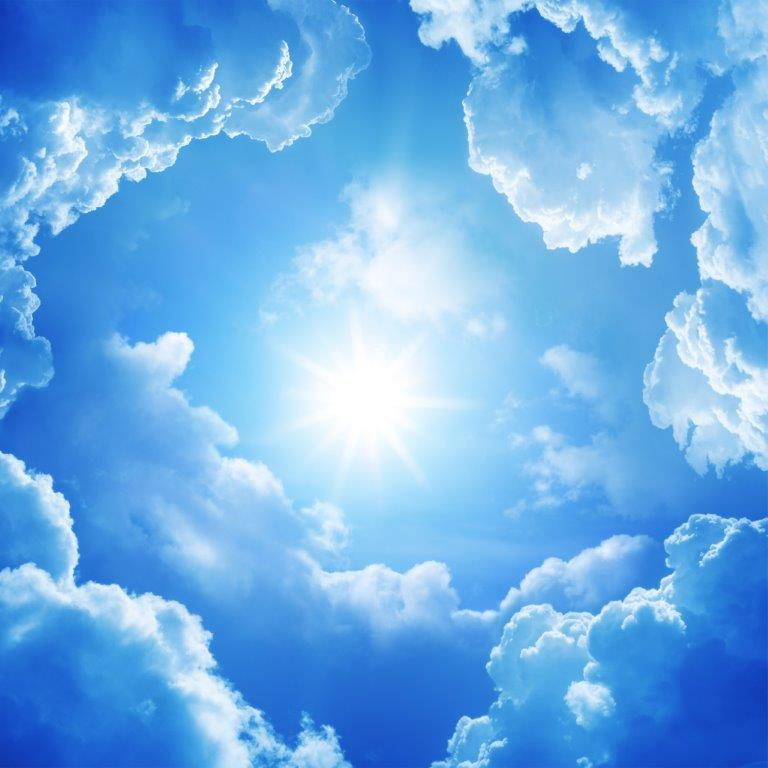 mit Katharina KlementWann:    Mittwoch 6.3.2019               19.00 Uhr Wo:        Sokrates Schule Mühlviertel               Pernau 1, 4212 Neumarkt 	Wir laden dich zu einem Abend mit dem Wort Gottes ein.Katharina wird uns die Bibel lehren, damit sich unser Herz für Jesus Christus, der ewigen Wahrheit, öffnen kann.Die Wahrheit wird sich uns offenbaren aus 1.Joh.4,19:Lasst und lieben, denn er hat uns zuerst geliebt.Nimm deine Freunde mit und sei dabei. Wir freuen uns auf dich!Doris & Andreas                                    